İş ve Görev Tanım Formu
Gerekli Bilgi ve BecerilerKanun, Tüzük, Yönetmelik ve diğer mevzuatla verilen görevleri zamanında ve eksiksiz olarak yerine getirmek.Yazılı ve sözlü iletişim becerisi, aktif dinleme becerisiAyrıntılara dikkat, sorumluluk bilinci İşbirliğine yatkınlık Gelişime açıklık Ketumiyetİş/Görev Kısa Tanımı (Özeti)657 sayılı kanunlar ve ilgili yönetmelik kapsamında kurum içi ve kurum dışı evrak dağıtım ve postalama işlemlerinin yapılması.İşi/GöreviHer türlü belge, evrak ve materyalin EBYS’den takip ederek dağıtımını yapmak, Rektörlük Makamından, Fakülte içi/dışı diğer birimlerden/idarelerden alınması gereken belge, evrak ve materyali Dekanlığa getirmek, İdare tarafından verilen yazılı ve sözlü görevleri kanunlar çerçevesinde yerine getirmek. Süreli/ivedi evrakları ilgili birimlere elden ulaştırmak Gizli/kişiye özel yazıları ilgili makama/personele teslim etmekİşin İcrası İçin Kullanılması Gereken Yazılımlar ve Yetki DüzeyleriUnvanEvrak Dağıtım Görevlisi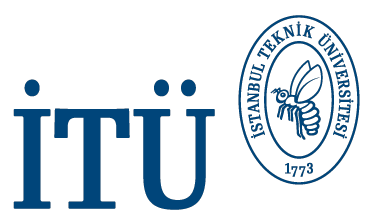 Kadro UnvanıTeknisyen YardımcısıBirimDekanlıkYokluğunda Vekalet EdenTeknisyen Yardımcısıİlk Düzey AmiriFakülte SekreteriDoğrudan Bağlı Alt Unvan(lar)Sistem AdıAdresYetki/Rol DüzeyiElektronik Belge Yazılımı Sistemi (EBYS)papirus.itu.edu.tr